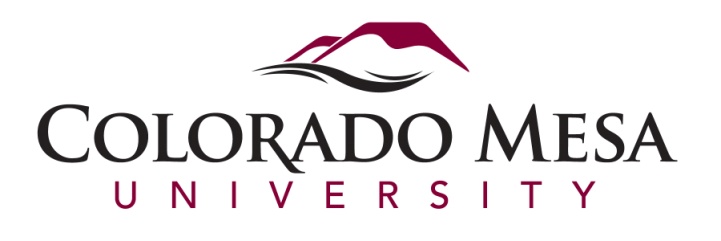 Tenure & Promotion Cover Sheet Name	Department/Program		Date of First Full-time Tenure-track Appointment at CMU		Present Rank		Tenured       Yes          NoPlease  for each appropriate response below:	(Department Head as Reporter of Faculty		(Date)Tenure:       Votes for:____  Votes against:____   Abstentions:____	Poll Results)Promotion:  Votes for:____  Votes against:____   Abstentions:____				(Department Head)		(Date)	(Chair, Ten/Prom University Committee)		(Date)Tenure:       Votes for:____  Votes against:____   Abstentions:____	Promotion:  Votes for:____  Votes against:____   Abstentions:____				(Vice President)		(Date)	(President)		(Date)For office use only:  Date of tenure action by the Colorado Mesa University Board of Trustees:				(Rev. 10/11)Requested Personnel Action(s)Requested Personnel Action(s)Tenure		Tenure (effective July 1 following approval)Current Status:			Second Year Tenure-track			Third Year Tenure-track			Fourth Year Tenure-track			Fifth Year Tenure-track			Sixth Year Tenure-track			Seventh Year Tenure-trackPromotion		Promotion (effective July 1 following approval)			To rank of assistant professor			To rank of associate professor			To rank of professorEffective year of current rank at CMU: 					